Publicado en  el 19/01/2017 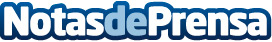 Murcia destaca el potencial de su oferta turística presentada en la Feria Internacional del Turismo (FITUR)La Región se ha consolidado durante la primera jornada como referente nacional gracias al Territorio Sierra EspuñaDatos de contacto:Nota de prensa publicada en: https://www.notasdeprensa.es/murcia-destaca-el-potencial-de-su-oferta_1 Categorias: Internacional Nacional Marketing Murcia Turismo http://www.notasdeprensa.es